國立中興大學 獸醫學系 學士國立中興大學 獸醫學研究所 臨床組 碩士美國加州大學戴維斯分校 (UC Davis) 流行病學  博士國立屏東科技大學 獸醫學系 助理教授國立屏東科技大學 動物醫院 檢驗科 主任國立屏東科技大學 獸醫輸血醫學中心 負責人2013 泰國農業大學(Kasetsart University) 寵物血液銀行 研習2014、2015美國加州大學戴維斯分校 (UC Davis) 獸醫輸血醫學中心 研習講題：犬貓輸血醫學之基本認識與應用Blood transfusions in dogs and cats – Basic concepts and applications時程：8月7日下午1:30 - 3:00 犬貓輸血醫學之基本認識3:00 - 3:30 休息時間3:30 - 4:30 犬貓輸血醫學之應用4:30 - 5:00 問題與討論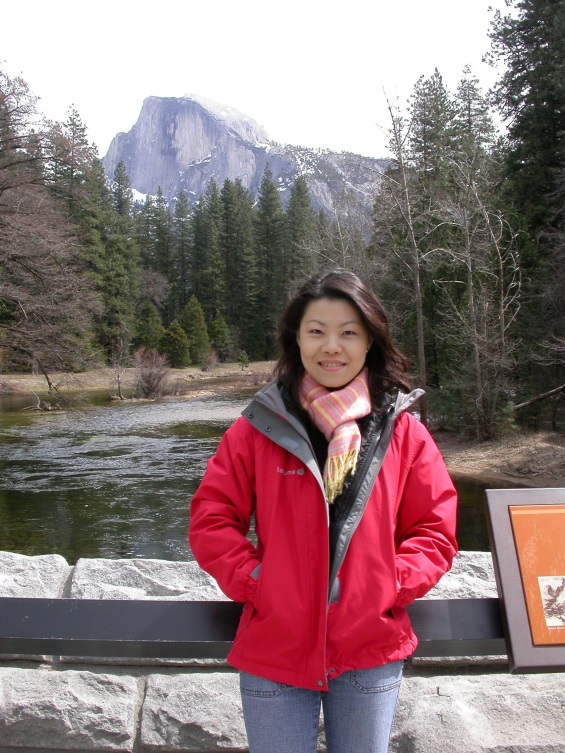 